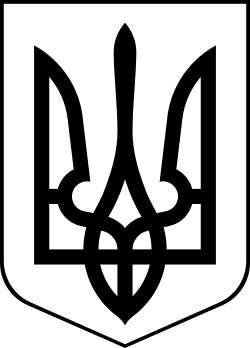 УкраїнаМЕНСЬКА МІСЬКА РАДАЧернігівська область(друга сесія восьмого скликання) РІШЕННЯ23 грудня 2020 року	№59Про затвердження Положення про використання коштів на здійснення депутатських повноважень депутатами Менської міської ради та Програми	Відповідно до пп.22 ч.1 ст.26 Закону України «Про місцеве самоврядування в Україні», «Про статус депутатів місцевих рад», Бюджетного кодексу України, з метою забезпечення належної діяльності депутатського корпусу Менської міської ради, виконання доручень виборців, надання їм матеріальної допомоги, Менська міська рада ВИРІШИЛА:Затвердити «Положення про використання коштів на здійснення депутатських повноважень депутатами Менської міської ради» згідно додатку 1 до даного рішення – додається.Затвердити Програму забезпечення депутатської діяльності на 2021-2022 роки згідно додатку 2 до даного рішення - додається.Контроль за виконанням рішення покласти на постійні комісії Менської міської ради.Міський голова	Г.А.ПримаковДодаток 1 до рішення 2 сесії Менської міської ради 8 скликання від 23.12.2020 №59 «Про затвердження Положення про використання коштів на здійснення депутатських повноважень депутатами Менської міської ради та Програми»Положення про використання коштів на здійснення депутатських повноважень депутатами Менської міської радиДане Положення визначає порядок, напрямки, умови виділення та використання коштів, передбачених у міському бюджеті на виконання депутатами Менської міської ради своїх повноваженьВ міському бюджеті передбачаються кошти на здійснення депутатських повноважень по розпоряднику коштів 001 «Менська міська рада» по коду 0180 «Інша діяльність у сфері державного управління».Виділення коштів на здійснення депутатських повноважень проводиться згідно кошторису, який затверджується Менською міською радою на бюджетний рік. Передбачені в бюджеті кошти на здійснення депутатських повноважень розподіляються пропорційно між всіма депутатами Менської міської ради за наступним порядком:Сума коштів, виділених депутатом на одну особу для надання матеріальної допомоги не може перевищувати 10% від загальної суми коштів, виділених депутату Менської міської ради. Загальна сума коштів, виділених депутатом для надання матеріальної допомоги не може перевищувати 30% від загальної суми коштів, виділених депутату Менської міської ради. Матеріальна допомога може надаватися одному заявнику один раз на рік.Для використання коштів депутат Менської міської ради направляє на ім’я міського голови заяви, у якому зазначає обґрунтовані цілі витрат і сума коштів, необхідних для використання (зразок заяви про виділення коштів з бюджету на виконання депутатських повноважень).До письмового звернення депутат подає:При спрямуванні коштів для надання матеріальної допомоги громадянам: 	- заяву громадянина на ім’я депутата (оригінал); 	- копію паспорта заявника (із сторінкою про місце реєстрації місця проживання); 	- копію ідентифікаційного номера заявника; 	- акт обстеження матеріально-побутових умов заявника; 	- виписка з лікарні про стан здоров’я (якщо кошти необхідні на лікування чи операцію); 	- копію свідоцтва про народження (якщо допомога надається для дитини); 	- документ, який підтверджує певний соціальний статус заявника (у разі наявності); 	- інші документи (залежно від обставин, що склалися); При спрямуванні коштів за іншими напрямками: 	- звернення установ та організацій, 	- кошториси, 	- рахунки, 	- накладні, 	- акти виконаних робіт тощо. Оподаткування грошової допомоги фізичним особам здійснюється у відповідності до вимог чинного законодавства.Фінансування використання депутатських коштів здійснюється через головних розпорядників бюджетних коштів в залежності від напрямку.Кошти, які депутатом пропонується направити до установ чи закладів, що фінансуються з бюджетів інших рівнів, передаються згідно з рішенням про міський бюджет у вигляді іншої субвенції до такого бюджету згідно чинного законодавства.Кошти на виконання депутатських повноважень виділяються в ІІ , ІІІ кварталі та жовтні місяці четвертого. У разі недоосвоєння встановлених асигнувань заключне фінансування проводиться не пізніше листопада місяця бюджетного року, за погодженням з комісією з питань планування, фінансів, бюджету та соціально-економічного розвитку.Невикористані депутатами до 01 грудня бюджетного року кошти перерозподіляються на інші видатки бюджету.Зміни до бюджету, пов’язані з виділенням та освоєнням коштів на виконання депутатських повноважень вноситься у відповідності до норм чинного законодавстваДодаток 2 до рішення 2 сесії Менської міської ради 8 скликання від 23.12.2020 №59 «Про затвердження Положення про використання коштів на здійснення депутатських повноважень депутатами Менської міської ради та Програми»Програма забезпечення депутатської діяльності на 2021-2022 рокиРозділ І. Обґрунтування необхідності ПрограмиУ своїй діяльності, керуючись законами України «Про місцеве самоврядування в Україні», «Про статус депутатів місцевих рад», «Про асоціації органів місцевого самоврядування», Регламентом роботи міської ради, депутати Менської міської ради беруть участь у пленарних засіданнях сесій, постійних комісій, працюють з виборцями. Крім того, відповідно до рішень ради, розпоряджень голови Менської міської ради, депутати працюють у тимчасових контрольних, ліквідаційних комісіях, робочих групах з вивчення окремих питань, контролю за виконанням рішень, рекомендацій, доручень з виїздом у села району.Для роботи груп та фракцій, проведення засідань робочих груп з питань використання майна та інших, прийому громадян депутатами ради використовується депутатська відведені відповідно до розпорядження міського голови - кімната.У роботі з виборцями, за їх зверненнями, депутати надають консультативну, правову, матеріальну допомогу, сума якої визначається відповідними розпорядженням голови за поданням депутата у відповідності до затвердженого Положення. Менська міська рада співпрацює з іншими органами місцевого самоврядування та їх об'єднаннями на підставі чинного законодавства.Розділ ІІ. Заходи з виконання Програми та потреба в коштах№з\пНазва заходівОрієнтовна вартість, тис.грн.Термін виконання, рокиВиконавці1Придбання канцелярських товарів та матеріалів- для забезпечення виконання Закону України «Про доступ до публічної інформації»: висвітлення на стендах ради та офіційному сайті ради діяльності ради (пленарні засідання ради, постійних та інших комісій, навчання депутатів, депутатські фракції тощо) – для друку матеріалів сесій, постійних комісій, робочих груп, інформаційно-аналітичних та методичних матеріалів для депутатів та органів місцевого самоврядування - відзнак, квітів для працівників органів місцевого самоврядування та депутатів до професійного свята502021-2022Відділ організаційної роботи та інформаційного забезпечення, відділ бухгалтерського обліку та звітності2Кошти для забезпечення виконання депутатських повноважень головою ради202021-2022Виконавчий апарат ради3Кошти для забезпечення виконання депутатських повноважень депутатами районної ради5202021-2022Виконавчий апарат ради, депутати ради4Обслуговування та ремонт оргтехніки102021-2022Виконавчий апарат радиВсього600